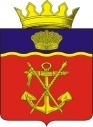 АДМИНИСТРАЦИЯКАЛАЧЁВСКОГО  МУНИЦИПАЛЬНОГО  РАЙОНА  ВОЛГОГРАДСКОЙ  ОБЛАСТИПОСТАНОВЛЕНИЕот  28.02. 2018 г.                                            №  137О внесении изменений в постановление администрации Калачевского муниципального района от 12.08. 2015г № 750«О создании межведомственной рабочей группы по построению (развитию), внедрению и эксплуатации аппаратно-программного комплекса «Безопасный город» на территории Калачевского муниципального района Волгоградской области»      В целях реализации Концепции построения и развития аппаратно-программного комплекса «Безопасный город», утвержденной распоряжением Правительства Российской Федерации от 03.12.2014г № 2446-рп о с т а н о в л я ю:   1. В состав межведомственной рабочей группы по построению (развитию), внедрению и эксплуатации аппаратно-программного комплекса «Безопасный город» на территории Калачевского муниципального района Волгоградской области, утвержденный Приложением   к Постановлению от 16.01.2018г № 07, внести изменения: - Харитоненко Петр Николаевич - Глава Калачёвского муниципального района, председатель межведомственной группы.  2.  Настоящее  постановление   подлежит   официальному  опубликованию.  Глава    Калачёвского муниципального района                                                                   П.Н.Харитоненко 